Allegato 2 All'Avviso pubblico(Carta intestata dell'Ente/Associazione)AL COMUNE Dl CAMPOFELICE DI ROCCELLASETTORE IV – LAVORI PUBBLICI E GESTIONE DEGLI INVESTIMENTIVia Cesare Civello, 6290010 – CAMPOFELICE DI ROCCELLA (PA)OGGETTO: Domanda per l'assegnazione in concessione d'uso, a titolo gratuito, di beni immobili confiscati alla criminalità organizzata (complesso aziendale “Holiday Village Roccella”), ai sensi dell'art. 48, comma 3, lettera c) del D.Lgs 159/2011 e del vigente Regolamento comunale, acquisiti al patrimonio indisponibile del Comune di Campofelice di Roccella.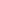  	Il sottoscritto ___________________________ nato a ______________________________ prov. (__), il _______________, Codice Fiscalein qualità di legale rappresentante dell'Ente/Associazione __________________________ con sede in ____________________________Prov.(__) natura giuridica_______________________________ Codice Fiscale _____________________ Partita IVA ________________________________ per le ATS:capofila mandatario della costituenda ATS tra i seguenti enti: __________________________________________________________________________________________CHIEDEla concessione d'uso a titolo gratuito del bene confiscato alla criminalità organizzata di proprietà del Comune di Campofelice di Roccella e precisamente del complesso aziendale “Holiday Village Roccella” costituito dai beni immobili identificati al N.C.T. al foglio di mappa n.5, particelle n. 2469, 357, 2463, 2466, 2472, 2475 e 68, trasferito al Comune di Campofelice di Roccella con il Decreto di destinazione prot. 12562 del 03/06/2013 dell’Agenzia Nazionale per l’Amministrazione e la destinazione dei beni sequestrati e confiscati alla criminalità organizzata;Titolo del progetto:________________________________________________________________________________________________________________________________________________________________Ambito e finalità sociali cui destinare il bene:________________________________________________________________________________________________________________________________________________________________Referente del progetto: _____________________________________________________________ tel. ______________ cell. _________________ e-mail ___________________________ pec __________________________________ che le comunicazioni riguardanti l'avviso pubblico in oggetto siano inoltrate al seguente recapito:DENOMINAZIONE ENTE/ASSOCIAZIONE/ATS: ___________________________________________VIA ___________________________________________, n. _______, cap ____________________CITTA’ _________________________________________________ (_____)PEC: ____________________________________DICHIARAdi aver preso visione del bene immobile secondo le modalità indicate all’art.4 dell’avviso pubblico ed allega l’attestato di sopralluogo all’uopo rilasciato dall’ufficio comunale preposto; di essere a conoscenza degli obblighi a carico del concessionario di cui agli artt. 12 e 13 dell'Avviso;di concedere il formale assenso, ai sensi e per gli effetti di cui al decreto legislativo 196 del 30 giugno 2003 e del Regolamento (UE) n. 2016/697 (GDPR), al trattamento dei propri dati, esclusivamente per ogni esigenza connessa all'espletamento del presente Avviso.ALLEGAla seguente documentazione:Documentazione, in originale o copia conforme a norma di legge, concernente:l' atto costitutivo o atto equipollente, lo statuto, il verbale di rinnovo delle cariche sociali per i consigli direttivi, il verbale di nomina del rappresentante legale, il bilancio approvato dell'ultimo anno.NB: per le ATS: la documentazione di cui alla lettera a), deve essere prodotta da ciascun ente partecipante alla costituenda ATS.Il progetto di gestione che il soggetto richiedente propone di svolgere tramite l'utilizzo del bene del quale chiede la concessione, redatto e sottoscritto dal legale rappresentante, secondo il modello di cui all' Allegato 3 all'Avviso pubblico, con tutta la documentazione indicata nel relativo bando.Relazione sulle attività già espletate dall'ente e sulla struttura e dimensione organizzativa, redatto e sottoscritto dal legale rappresentante, secondo il modello di cui all'Allegato 4 all'Avviso pubblico.Descrizione degli eventuali interventi da effettuare sul bene richiesto in concessione al fine di renderlo compatibile rispetto al progetto presentato, redatto e sottoscritto dal legale rappresentante, secondo il modello di cui all' Allegato 5 all'Avviso pubblico.Relazione analitica descrittiva delle eventuali attività già svolte e analoghe a quelle che si intendono realizzare utilizzando il bene, redatto e sottoscritto dal legale rappresentante, secondo il modello di cui all' Allegato 6 all'Avviso pubblico.Dichiarazione sostitutiva di certificazione e di atto di notorietà, resa ai sensi e per gli effetti degli articoli 46 e 47 del DPR 445/2000, sottoscritta dal rappresentante legale dell'ente richiedente, in carta semplice e corredata da copia fotostatica non autenticata del documento di identità, redatta e sottoscritta secondo il modello di cui all'Allegato 7 all'Avviso pubblico. NB: Per le ATS: la dichiarazione sostitutiva di certificazione e di atto di notorietà di cui al precedente punto f) deve essere resa da ciascun rappresentante legale degli enti partecipanti alla costituenda ATS.Copia documento di riconoscimento.Data,                                                      Timbro                        Firma del Rappresentante legale dell'Ente